                                        UGSEL NORD LILLE                      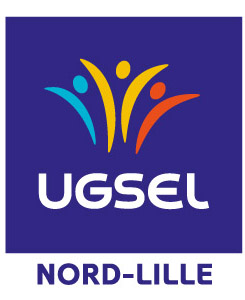 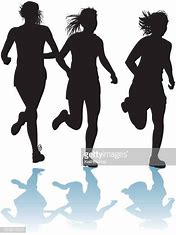 	Maison Paul VI                                                               74 Rue Hippolyte Lefebvre 	59042 LILLETEL : 07 78 55 03 36MAIL : ugsel59l@ugsel.orgDamien ARICKXCONFIRMATION DE PARTICIPATION AU DEPLACEMENT DE National de CROSS Pontivy (56) SAMEDI 16 DECEMBRE 2023L’UGSEL NORD LILLE organise ce déplacement en bus afin de diminuer les coûts.Si vous choisissez une autre solution de transport, merci de me prévenir. Il vous faudra dans ce cas, vous occuper également de votre hébergement.Selon les résultats et qualifiés suite au cross de territoire merci de bien vouloir retourner cet imprimé auComité UGSEL NORD LILLE - Maison Paul VI – 74 rue Hippolyte Lefebvre à Lille, par courrier, ou par mail, très soigneusement rempli pour le MARDI 05 DECEMBRE 2022 à 12h00, de votre réponse dépend le nombre de bus et le nombre de chambres à réserver.Les établissements n’ayant pas répondu dans les délais, ne pourront pas participer au déplacement. ETABLISSEMENT :                                                VILLE :NOM du PROFESSEUR EPS renseignant ce questionnaire : ………………………………..RAPPEL : Aucun élève ne peut se déplacer s’il n’est pas sous la responsabilité d’un                  Accompagnateur responsable et UN SEUL. Nom et coordonnées de la personne responsable :PARTICIPATION AUX FRAIS DE DEPLACEMENTL’UGSEL 59L prend en charge les frais de déplacement seuls 35€ de participation sont demandés aux établissements.Nombre de personnes :                             X  35 €  = POUR TOUTE PERSONNE ACCOMPAGNATRICE NON PROF D’EPS  LE COUT DU DEPLACEMENT EST DE 70€Départ le Vendredi 15/12/2023 en bus Mariot – retour dans la nuit de Samedi à Dimanche.Suite aux retours des établissements, je vous enverrai un mail pour l’organisation du déplacement. HEBERGEMENT : IBIS PONTIVY97, Avenue de la LibérationZAC Saint-Niel56300 PONTIVYNombre de places souhaitées       ……. places x 1 nuit x 60€ =RESTAURATIONA voir avec l’organisateur (cf le questionnaire) que vous pourrez trouver sur le site UGSEL championnats nationaux.Merci de respecter la date de retour de ce questionnaire au secrétariat de l’UGSEL NORD LILLE : MARDI 05 DECEMBRE 2023 à 12H00.Damien ARICKXCachet et signature obligatoire du chef d’établissementNOM DES PARTICIPANTSPRENOMQUALITE